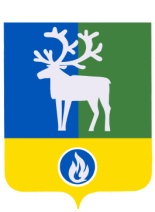 БЕЛОЯРСКИЙ РАЙОНХАНТЫ-МАНСИЙСКИЙ АВТОНОМНЫЙ ОКРУГ - ЮГРАКОНТРОЛЬНО–СЧЕТНАЯ ПАЛАТА БЕЛОЯРСКОГО РАЙОНАЗАКЛЮЧЕНИЕпо результатам  проведения внешней проверки  годового отчета об исполнении бюджета сельского поселения Сосновка за 2016 год21 апреля 2017 года                                                                                                               № 331. Основание для проведения экспертно-аналитического мероприятиястатья 264.4 Бюджетного кодекса Российской Федерации от 31 июля 1998 года      № 145-ФЗ (далее – БК РФ), Соглашение № 7 о передаче контрольно-счетной палате Белоярского района полномочий по осуществлению внешнего муниципального финансового контроля в сельском поселении Сосновка от 07 ноября 2016 года, Положение об отдельных вопросах организации и осуществления бюджетного процесса в сельском поселении Сосновка, утвержденное решением Совета депутатов сельского поселения Сосновка от 20 ноября 2008 года № 24 «Об утверждении Положения об отдельных вопросах организации и осуществления бюджетного процесса в сельском поселении Сосновка» (далее – Положение об отдельных вопросах организации и осуществления бюджетного процесса в поселении Сосновка), план работы контрольно-счетной палаты Белоярского района на 2017 год, утвержденный распоряжением контрольно-счетной палаты Белоярского района от 27 декабря 2016 года № 22-р «Об утверждении плана работы контрольно-счетной палаты Белоярского района на 2017 год». 2. Цель экспертно-аналитического мероприятияУстановление достоверности, полноты и соответствия нормативным требованиям по составлению и представлению годовой бюджетной отчетности годового отчета об исполнении бюджета сельского поселения Сосновка за 2016 год.3. Предмет экспертно-аналитического мероприятияГодовой отчет об исполнении бюджета сельского поселения Сосновка за 2016 год.4. Cроки проведения экспертно-аналитического мероприятияс 03 апреля 2017 года по 21 апреля 2017 года.5. Результаты экспертно-аналитического мероприятия5.1. Годовой отчет об исполнении бюджета сельского поселения Сосновка               за 2016 год (далее – годовой отчет об исполнении бюджета поселения) предоставлен администрацией сельского поселения Сосновка в контрольно-счетную палату Белоярского района в срок, установленный статьей 264.4 БК РФ и статьей 8 Положения об отдельных вопросах организации и осуществления бюджетного процесса в поселении Сосновка. 5.2. Годовой отчет об исполнении бюджета поселения сформирован на основании бюджетной отчетности за 2016 год администрации сельского поселения Сосновка как главного распорядителя бюджетных средств сельского поселения Сосновка, главного администратора доходов бюджета сельского поселения Сосновка и главного администратора источников финансирования дефицита бюджета сельского поселения Сосновка (далее – главный распорядитель), что соответствует требованиям статьи 264.2 БК РФ.В ходе проверки бюджетной отчетности главного распорядителя за 2016 год рассмотрены показатели форм отчетности в их взаимосвязи и проведена сверка контрольных соотношений, нарушений не выявлено. Нарушения и замечания, выявленные при оценке соответствия состава и полноты сведений бюджетной отчетности требованиям, установленным приказами Минфина России от 26 декабря 2010 года № 191н «Об утверждении инструкции о порядке составления и представления годовой, квартальной и месячной отчетности об исполнении бюджетов бюджетной системы Российской Федерации» (далее – Инструкция 191н) и от 1 марта 2016 года № 15н «Об утверждении дополнительных форм годовой и квартальной бюджетной отчетности об исполнении федерального бюджета и Инструкции о порядке их составления и представления» (далее – Инструкция 15н), отражены в заключении контрольно-счетной палаты Белоярского района от 20 марта 2017 года № 20.Внешняя проверка годового отчета об исполнении бюджета поселения 5.3.  Данные, представленные в годовом отчете об исполнении бюджета поселения, согласуются с данными, отраженными в бюджетной отчетности главного распорядителя, что свидетельствует о достоверности представленного годового отчета как носителя информации о финансовой деятельности органов местного самоуправления и об использовании выделенных в их распоряжение бюджетных средств.В соответствии со статьей 160.2-1 БК РФ, годовой отчет об исполнении бюджета поселения прошел проверку на достоверность должностным лицом, ответственным за осуществление полномочий по внутреннему финансовому аудиту в сельском поселении Сосновка.5.4. Проверка годового отчета об исполнении бюджета поселения на соответствие по составу требованиям Инструкции 191н и Инструкции 15н, показала следующее.В состав годового отчета об исполнении бюджета поселения не следовало включать следующие формы и таблицы:- Сведения об изменениях бюджетной росписи главного распорядителя бюджетных средств (ф. 0503163) к Пояснительной записке (ф.0503160). Форма составляется главным распорядителем бюджетных средств и включаются в состав бюджетной отчетности главного распорядителя, а не годового отчета (пункт 162 Инструкции 191н);- Сведения об исполнении мероприятий в рамках целевых программ (ф. 0503166) к Пояснительной записке (ф.0503160). Форма составляется по данным об исполнении федеральных целевых программ, подпрограмм, в реализации которых принимает участие субъект бюджетной отчетности. Порядок заполнения данной таблицы определен       пунктом 164 Инструкции 191н;- Сведения об изменении валюты баланса (ф.0503173) к Пояснительной записке (ф.0503160). Форма заполняется в случае изменения показателей на начало отчетного периода вступительного баланса (графа 5 «Сумма расхождений» не содержит информации о наличии изменений показателей баланса). Порядок заполнения данной таблицы определен пунктом 170 Инструкции 191н;- Сведения об особенностях ведения бюджетного учета (таблица 4) к Пояснительной записке (ф.0503160). В соответствии с требованиями пункта 156 Инструкции 191н в таблице указываются особенности отражения в бюджетном учете операций с активами и обязательствами. В представленной таблице не отражены особенности ведения бюджетного учета;- Сведения о результатах мероприятий внутреннего государственного (муниципального) финансового контроля (таблица 5) к Пояснительной записке (ф.0503160). Согласно пункту 157 Инструкции 191н таблица заполняется по результатам контрольных мероприятий Федерального казначейства, органов государственного (муниципального) финансового контроля, являющихся соответственно органами (должностными лицами) исполнительной власти субъектов Российской Федерации, местных администраций, а не по результатам контрольных мероприятий внутреннего контроля, проведенного главным распорядителем;- Сведения о проведении инвентаризаций (таблица 6) к Пояснительной записке (ф.0503160). Согласно пункту 158 Инструкции 191н в таблице должна содержаться информация о результатах проведенных в отчетном периоде инвентаризаций имущества и обязательств субъекта бюджетной отчетности в части выявленных расхождений. В представленной таблице информация о расхождениях не содержится.Формы и таблицы, входящие в перечень годовой бюджетной отчетности (по Инструкции 191н и Инструкции 15н), но не имеющие числовые значения, должны быть отражены в разделе 5 «Прочие вопросы деятельности субъекта бюджетной отчетности» Пояснительной записки (ф.0503160). 5.5. При оценке полноты сведений, представленных в годовом отчете об исполнении бюджета поселения, выявлено следующее:1) структура раздела 2 «Расходы бюджета» Отчета об исполнении бюджета              (ф. 0503117) не соответствует требованиям пункта 134 Инструкции 191н.  В графе 3 «Код расхода по бюджетной классификации» раздела 2 «Расходы бюджета» должны отражаться коды по разделам классификации расходов с формированием промежуточных итогов по группировочным кодам бюджетной классификации Российской Федерации в структуре утвержденных решением о бюджете бюджетных назначений по расходам бюджета. Ведомственная структура расходов бюджета сельского поселения Сосновка на 2016 год, утвержденная решением Совета депутатов сельского поселения Сосновка от 15 декабря 2015 года № 64 «О бюджете сельского поселения Сосновка на 2016 год» (приложение 7 к решению о бюджете на 2016 год) утверждена по кодам бюджетной классификации Российской Федерации без кода КОСГУ;2) Сведения о результатах деятельности (ф. 0503162) к Пояснительной записке (ф.0503160) не содержат обобщенных за отчетный период данных о результатах деятельности субъекта бюджетной отчетности при исполнении муниципального задания. Порядок заполнения формы определен пунктом 161 Инструкции 191н;3) Сведения о мерах по повышению эффективности расходования бюджетных средств (таблица 2) к Пояснительной записке (ф. 0503160) не содержат информации по результатам от принятых мер по эффективности расходования бюджетных средств (должны отражаться показатели, характеризующие степень результативности, экономии денежных средств). Порядок заполнения данной таблицы определен пунктом 154 Инструкции 191н.Необходимо принять меры по недопущению указанных нарушений и замечаний при составлении форм отчетности.Указанные выше недостатки не повлияли на достоверность годового отчета об исполнении бюджета поселения. 5.6. Общая характеристика исполнения бюджета поселенияБюджет сельского поселения Сосновка утвержден решением Совета депутатов сельского поселения от 15 декабря 2015 года № 64 «О бюджете сельского поселения Сосновка на 2016 год» (далее – решение о бюджете). Основные параметры бюджета поселения на 2016 год по доходам и расходам утверждены решением о бюджете в сумме 18 946 300,00 рублей, без дефицита бюджета. В ходе исполнения бюджет поселения корректировался 3 раза. С учетом уточнений общий объем доходов бюджета поселения увеличился на 521 361,00 рубль (на 2,75 %) и составил 19 467 661,00 рубль. Доходы бюджета поселения за 2016 год исполнены в сумме 19 737 860,80 рублей, что составило 101,4 % к уточненным плановым назначениям.Уточненные расходы бюджета поселения выросли на 2 183 469,86 рубля                (на 11,5 %) и составили 21 129 769,86 рублей. Исполнение расходной части бюджета поселения за 2016 год составило 20 598 039,18 рублей или 97,5 % от уточненных бюджетных назначений.При запланированном уточненном дефиците в сумме -1 662 108,86 рублей, бюджет поселения за 2016 год исполнен с дефицитом в сумме -860 178,38 рублей. Источниками покрытия дефицита бюджета поселения, как по уточненному плану, так и по исполнению, являются изменения остатков средств на счетах по учету средств бюджета (остатки средств бюджета на 1 января 2016 года), что соответствует требованиям                        статьи 92.1 БК РФ.   5.7. Анализ показателей форм годовой отчет об исполнении бюджета поселения показал следующее:-  Баланс исполнения бюджета (ф. 0503120):Балансовая стоимость основных средств на конец 2016 года по сравнению с       2015 годом увеличилась на 4 072 933,00 рубля (на 4,7 %). Амортизация основных средств увеличилась на 3 543 546,75 рублей. Остаточная стоимость основных средств на конец отчетного периода составила 60 325 507,50 рублей. Стоимость материальных запасов на конец отчетного периода уменьшилась на 85 593,75 рубля и составила                 1 941 786,77 рублей. Остаточная стоимость нефинансовых активов имущества казны составила на конец отчетного периода 54 228 496,07 рублей. Проверкой соответствия данных дебиторской задолженности, отраженных в Балансе исполнения бюджета (ф. 0503120) и в Сведениях по дебиторской и кредиторской задолженности (ф. 0503169) к Пояснительной записке (ф.0503160) по состоянию на начало года и на конец года, расхождений не установлено. Объем текущей дебиторской задолженности на конец отчетного периода составил 50 376,14 рублей. По сравнению с 2015 годом дебиторская задолженность увеличилась на 11 364,78 рубля. Кредиторская задолженность отсутствует. Просроченной дебиторской и кредиторской задолженности нет.- Отчет о финансовых результатах деятельности (ф. 0503121):Чистый операционный результат (строка 290 ф. 0503121) составил                             -7 728 077,92 рублей. При проведении сверки Отчета о финансовых результатах деятельности (ф. 0503121) с Балансом исполнения бюджета (ф. 0503120) по финансовому результату, расхождений не выявлено.- по Отчету о движении денежных средств (ф. 0503123):Объем поступлений денежных средств по текущим операциям по состоянию            на 1 января 2017 года составил 19 737 860,80 рублей. Выбытие денежных средств составило 20 598 039,18 рублей. В результате, общее изменение остатков денежных средств (с учетом операций с денежными средствами, не отраженными в поступлениях и выбытиях) составило 860 178,38 рублей.Остаток денежных средств на счете бюджета поселения (ф. 0503178) по бюджетной деятельности составил 5 717 304,12 рубля. 5.8. Сравнительный анализ исполнения бюджета поселения по доходам за 2015 и 2016 годы:                                               Таблица 1В сравнении с уровнем 2015 года фактический объем доходов бюджета сельского поселения Сосновка в 2016 году уменьшился на 656,9 тыс. рублей (на 3,2 %). В структуре доходных поступлений увеличилась доля налоговых и неналоговых доходов (с 69,2 % до 75,4 %) при уменьшении доли безвозмездных поступлений (с 30,8 % до 24,7 %).Основными доходными источниками в 2016 году являлись: налог на доходы физических лиц (73,8 % от общего объема доходов), дотация бюджету поселения на выравнивание бюджетной обеспеченности (22,2 % от общего объема доходов).Среди налоговых и неналоговых доходов наиболее высокое исполнение годовых назначений по сравнению с запланированными показателями обеспечено по государственной пошлине (106,4 %) и налогу на доходы физических лиц (101,9 %). 5.9. Анализ исполнения расходной части бюджета поселения за 2016 год                      Таблица 2По итогам исполнения бюджета сельского поселения Сосновка доля программных средств в общем объеме расходов 2016 года составила 25,4 % (в 2015 году 21,7 %). 5.10. Сравнительный анализ исполнения бюджета поселения по расходам за 2015 и 2016 годы:    Таблица 3Исполнение по расходам бюджета сельского поселения Сосновка в 2016 году по сравнению с 2015 годом увеличилось на 3 619,3 тыс. рублей (на 21,3 %).Наибольший удельный вес в расходах бюджета сельского поселения Сосновка составили:общегосударственные расходы – 56,1 %;расходы на жилищно-коммунальное хозяйство – 24,8 %;расходы на культуру, кинематографию – 11,7 %.6.  Предложения и выводы по внешней проверке годового отчетаПредложения:Администрации сельского поселения Сосновка принять меры по недопущению указанных в заключении нарушений и замечаний при составлении годового отчета об исполнении бюджета поселения. Особое внимание обратить на состав годовой бюджетной отчетности, полноту и правильность заполнения форм (Инструкция 191н,             Инструкция 15н).Выводы:Факты, способные негативно повлиять на достоверность годового отчета об исполнении бюджета поселения, не выявлены. Годовой отчет об исполнении бюджета поселения достоверно отражает финансовое положение и результаты исполнения бюджета поселения за период с 1 января 2016 года по 31 декабря 2016 года.На основании настоящего заключения контрольно-счетная палата Белоярского района считает, что годовой отчет об исполнении бюджета сельского поселения Сосновка за 2016 год может быть рекомендован к рассмотрению и утверждению на Совете депутатов сельского поселения Сосновка.Председатель контрольно-счетной палатыБелоярского района                                                                                                    М. Г. БугаевИнспектор контрольно-счетной палатыБелоярского района Артемьева С. А.   тел. 8 (34670) 62951Показатели2015 год2015 год2016 год2016 год2016 год2016 годОтклонение (гр. 5 – гр. 2),      тыс. руб.Показатели2015 год2015 годУточненный план, тыс. руб.ИсполнениеИсполнениеИсполнениеОтклонение (гр. 5 – гр. 2),      тыс. руб.ПоказателиФакт,     тыс. руб.Уд. вес,  %Уточненный план, тыс. руб.Факт, тыс. руб.Уд. вес,  % %Отклонение (гр. 5 – гр. 2),      тыс. руб.12345678Налоговые и неналоговые доходы, в том числе:14 119,069,214 600,714 870,975,4101,9751,9Налоговые доходы14 087,869,114 365,514 635,774,2101,9547,9Показатели2015 год2015 год2016 год2016 год2016 год2016 годОтклонение (гр. 5 – гр. 2),      тыс. рубПоказатели2015 год2015 годУточненный план, тыс. руб.ИсполнениеИсполнениеИсполнениеОтклонение (гр. 5 – гр. 2),      тыс. рубПоказателиФакт,     тыс. руб.Уд.вес,  %Уточненный план, тыс. руб.Факт, тыс. руб.Уд. вес,  % %Отклонение (гр. 5 – гр. 2),      тыс. руб12345678Налог на доходы физических лиц13 934,868,314 301,014 568,1373,8101,9633,3Налоги на имущество 94,60,525,526,030,1102,1-68,6Государственная пошлина58,40,339,041,50,2106,4-16,9Неналоговые доходы31,20,2235,2235,21,2100,0204,0Доходы от использования имущества, находящегося в муниципальной собственности9,90,0214,2214,21,1100,0204,3Доходы от оказания платных услуг и компенсации затрат государства21,00,121,021,00,1100,00,0Штрафы, санкции, возмещения ущерба0,30,00,00,00,0--0,3Безвозмездные поступления6 275,830,84 867,04 867,024,6100,0-1 408,8Дотации5 086,124,94 390,24 390,222,2100,0-695,9Субвенции496,32,4434,7434,72,2100,0-61,6Иные межбюджетные трансферты693,43,442,142,10,2100,0-651,3ДОХОДЫ - всего20 394,8100,019 467,719 737,9100,0101,4-656,9Наименование разделов расходовУточненный план на 2016 год, тыс. руб.Исполнено за 2016 год     тыс. руб.Отклонение (+/-)тыс. руб.% исполненияОбщегосударственные вопросы11 733,911 560,4-173,598,5Национальная оборона588,04588,040,0100,0Национальная безопасность и правоохранительная деятельность99,799,70,0100,0Национальная экономика756,0756,00,0100,0Жилищно-коммунальное хозяйство5 308,55 113,8-194,796,3Культура, кинематография2 575,642 420,1-155,594,0Социальная политика8,00,0-8,00,0Физическая культура и спорт60,060,00,00,0РАСХОДЫ - всего21 129,820 598,0-531,797,5РазделНаименование раздела2015 год2015 год2015 год2016 год2016 год2016 годРазделНаименование разделаИсполнено (тыс. руб.)% исполненияудельный вес, %Исполнено(тыс. руб.)% исполненияудельный вес, %01Общегосударственные вопросы10 230,692,260,311 560,498,556,102Национальная оборона445,6100,02,6588,04100,02,903Национальная безопасность и правоохранительная деятельность184,7100,01,199,7100,00,504Национальная экономика596,5100,03,5756,0100,03,705Жилищно-коммунальное хозяйство3 418,763,420,15 113,896,324,808Культура, кинематография2 042,685,312,02 420,194,011,710Социальная политика0,00,00,00,00,00,011Физическая культура и спорт60,0100,00,460,00,00,3РАСХОДЫ - всего  16 978,784,1100,020 598,097,5100,0